Publicado en Madrid el 01/03/2016 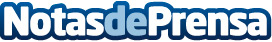 DHL España, certificada como Top Employer 2016La compañía es la única en obtener la certificación en todos los continentes por segundo año consecutivoDatos de contacto:Noelia Perlacia0915191005Nota de prensa publicada en: https://www.notasdeprensa.es/dhl-espana-certificada-como-top-employer-2016_1 Categorias: Marketing Sociedad Logística Solidaridad y cooperación Recursos humanos http://www.notasdeprensa.es